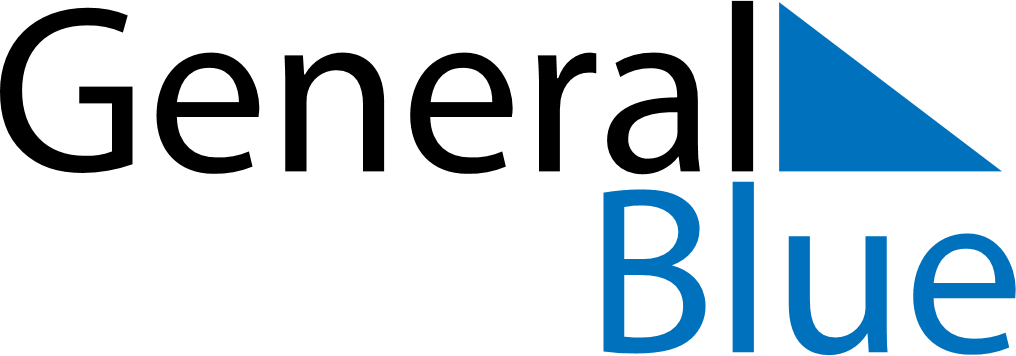 September 2024September 2024September 2024September 2024September 2024September 2024Luanco, Asturias, SpainLuanco, Asturias, SpainLuanco, Asturias, SpainLuanco, Asturias, SpainLuanco, Asturias, SpainLuanco, Asturias, SpainSunday Monday Tuesday Wednesday Thursday Friday Saturday 1 2 3 4 5 6 7 Sunrise: 7:47 AM Sunset: 8:59 PM Daylight: 13 hours and 12 minutes. Sunrise: 7:48 AM Sunset: 8:57 PM Daylight: 13 hours and 9 minutes. Sunrise: 7:49 AM Sunset: 8:55 PM Daylight: 13 hours and 6 minutes. Sunrise: 7:50 AM Sunset: 8:54 PM Daylight: 13 hours and 3 minutes. Sunrise: 7:51 AM Sunset: 8:52 PM Daylight: 13 hours and 0 minutes. Sunrise: 7:52 AM Sunset: 8:50 PM Daylight: 12 hours and 57 minutes. Sunrise: 7:53 AM Sunset: 8:48 PM Daylight: 12 hours and 54 minutes. 8 9 10 11 12 13 14 Sunrise: 7:54 AM Sunset: 8:46 PM Daylight: 12 hours and 52 minutes. Sunrise: 7:55 AM Sunset: 8:45 PM Daylight: 12 hours and 49 minutes. Sunrise: 7:57 AM Sunset: 8:43 PM Daylight: 12 hours and 46 minutes. Sunrise: 7:58 AM Sunset: 8:41 PM Daylight: 12 hours and 43 minutes. Sunrise: 7:59 AM Sunset: 8:39 PM Daylight: 12 hours and 40 minutes. Sunrise: 8:00 AM Sunset: 8:37 PM Daylight: 12 hours and 37 minutes. Sunrise: 8:01 AM Sunset: 8:35 PM Daylight: 12 hours and 34 minutes. 15 16 17 18 19 20 21 Sunrise: 8:02 AM Sunset: 8:34 PM Daylight: 12 hours and 31 minutes. Sunrise: 8:03 AM Sunset: 8:32 PM Daylight: 12 hours and 28 minutes. Sunrise: 8:04 AM Sunset: 8:30 PM Daylight: 12 hours and 25 minutes. Sunrise: 8:06 AM Sunset: 8:28 PM Daylight: 12 hours and 22 minutes. Sunrise: 8:07 AM Sunset: 8:26 PM Daylight: 12 hours and 19 minutes. Sunrise: 8:08 AM Sunset: 8:24 PM Daylight: 12 hours and 16 minutes. Sunrise: 8:09 AM Sunset: 8:23 PM Daylight: 12 hours and 13 minutes. 22 23 24 25 26 27 28 Sunrise: 8:10 AM Sunset: 8:21 PM Daylight: 12 hours and 10 minutes. Sunrise: 8:11 AM Sunset: 8:19 PM Daylight: 12 hours and 7 minutes. Sunrise: 8:12 AM Sunset: 8:17 PM Daylight: 12 hours and 4 minutes. Sunrise: 8:13 AM Sunset: 8:15 PM Daylight: 12 hours and 1 minute. Sunrise: 8:15 AM Sunset: 8:13 PM Daylight: 11 hours and 58 minutes. Sunrise: 8:16 AM Sunset: 8:12 PM Daylight: 11 hours and 55 minutes. Sunrise: 8:17 AM Sunset: 8:10 PM Daylight: 11 hours and 52 minutes. 29 30 Sunrise: 8:18 AM Sunset: 8:08 PM Daylight: 11 hours and 49 minutes. Sunrise: 8:19 AM Sunset: 8:06 PM Daylight: 11 hours and 47 minutes. 